    桃園市進出口商業同業公會 函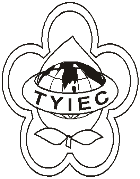          Taoyuan Importers & Exporters Chamber of Commerce桃園市桃園區春日路1235之2號3F           TEL:886-3-316-4346   886-3-325-3781   FAX:886-3-355-9651                 ie325@ms19.hinet.net     www.taoyuanproduct.org受 文 者：各相關會員發文日期：中華民國108年6月12日發文字號：桃貿豐字第19046號附    件： 主    旨：「輸入食品系統性查核實施辦法」修正草案，             業經衛生福利部於中華民國108年6月10日          以衛授食字第1081300763號公告預告，            敬請查照。   說    明:一、依據衛生福利部衛授食字第1081300766號             函辦理。         二、旨揭公告請至行政院公報資訊網、衛生福利             部網站「衛生福利法規檢索系統」下「法規             草案」網頁、該部食品藥物 管理署網站 「公             告資訊」下「本署公告」 網頁及國家發展委             員會「公告政策網路參與平臺-眾開講」網             頁https://join.gov.tw/policies/自行下載。         三、對公告內容有任何意見者，請於草案刊登             前揭網站之隔日起60日內，陳述意見或             洽詢：                 （一）承辦單位：衛生福利部食品藥物管理署         （二）地址：115-61台北市南港區昆陽街161-2號         （三）電話：（02）27877322         （四）傳真：（02）26531062         （五）電子郵件：lydialin1109@fda.gov.tw         理事長  簡 文 豐